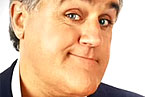 Photo: Cour